Планировка территории линейного объекта: "Автомобильные дороги по улице Шуралинская и улице Березовая в городе НевьянскеТОМ 2. ПОЯСНИТЕЛЬНАЯ ЗАПИСКАЕкатеринбург, 2019Планировка территории линейного объекта: "Автомобильные дороги по улице Шуралинская и улице Березовая в городе НевьянскеТОМ 2. ПОЯСНИТЕЛЬНАЯ ЗАПИСКА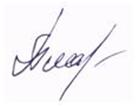 Екатеринбург, 2019Проект разработан авторским коллективом в составе:СОСТАВ ПРОЕКТАВведение	61 Цели и задачи	82 Характеристика существующего состояния и использования территории	92.1 Природно-климатические условия	92.1.1 Климатическая характеристика	92.1.2 Геология и гидрогеология	102.1.3 Объекты культурного наследия. Особо охраняемы природные территории	112.1.4 Скотомогильники и биотермические ямы	112.2 Современное использование территории	123 Разработка проектных предложений по тематическим разделам и основные предложения проекта планировки	153.1 Перечень целей и задач развития территории на основании комплексной оценки проблем и предпосылок развития территории разработки проекта планировки, мероприятий по их достижению	153.2 Характеристика предложений по реализации мероприятий проекта планировки территории, планируемые к размещению объекты капитального строительства, иные объекты	153.3. Сведения о земельных участках и категории земель, предоставленных для размещения линейного объекта	153.4. Сведения о пересечении объекта проектирования с зонами с особыми условиями использования территории	163.5. Зона с особыми условиями использования территории линейного объекта	163.6. Характеристика развития систем социального обслуживания	163.7. Характеристика развития системы инженерно-технического обеспечения. Инженерная подготовка и инженерное обеспечение территории	163.8 Мероприятия по охране окружающей среды, включая описание прогнозируемого состояния окружающей среды планируемой территории, поверхностных водоемов, акустического режима, санитарного состояния и очистки территории, санитарно-защитных зон, площади зеленых насаждений общего пользования, планировочных ограничений	164. Общие предложения по защите территории от чрезвычайных ситуаций природного и техногенного характера. Проведение мероприятий по гражданской обороне. Меры по обеспечению пожарной безопасности территории	185. Технико-экономические показатели	20Приложение 1.1 Копия заключения о наличии/отсутствии ООПТ регионального значения	21Приложение 1.2 Копия заключения о наличии/отсутствии ООПТ федерального значения	22Приложение 1.3 Копия заключения о наличии/отсутствии объектов историко-культурного наследия	23Приложение 1.4 Копия справки о наличии/отсутствии свалок ТБО и ООПТ местного значения	24Приложение 1.5 Копия справки о наличии/отсутствии свалок скотомогильников	25Приложение 1.6 Копия справки о наличии/отсутствии поверхностных водозаборов	26Приложение 1.7 Копия заключения об отсутствии (наличии) полезных ископаемых на испрашиваемом участке недр 	27ВведениеФедеральным законом от 20 марта 2011 г. № 41-ФЗ были внесены изменения в Градостроительный кодекс РФ, в соответствии с которыми для строительства или реконструкции линейных объектов подготовка градостроительного плана земельного участка (ГПЗУ) не требуется. По новым требованиям разработка проектной документации для строительства или реконструкции таких объектов должна осуществляться на основании проекта планировки и проекта межевания территории.Согласно п. 2 (в) «Положения о составе разделов проектной документации и требованиях к их содержанию», утвержденного постановлением Правительства Российской Федерации от 16.02.2008 г. № 87, к линейным объектам относятся автомобильные и железные дороги, линии связи, линии электропередачи, магистральные трубопроводы и другие подобные объекты.Проект планировки и межевания территории Проект планировки и проект межевания территории для размещения линейного объекта выполнен в соответствии с действующей законодательно-нормативной и методической документации:1.	Градостроительный кодекс Российской Федерации; 2.	Земельный кодекс Российской Федерации;3.	Постановление Главного государственного санитарного врача РФ от 25.09.2007 г. № 74 «О введении в действие новой редакции санитарно-эпидемиологических правил и нормативов СанПиН 2.2.1/2.1.1.1200-03 «Санитарно-защитные зоны и санитарная классификация предприятий, сооружений и иных объектов»;4.	Нормативы градостроительного проектирования Свердловской области НГПСО 1-2009.66;5.	Федеральный закон № 221-ФЗ от 24.07.2007 № 221-ФЗ «О государственном кадастре недвижимости»;6.	СП 42.13330.2016 "СНиП 2.07.01-89* Градостроительство. Планировка и застройка городских и сельских поселений";7.    Постановление Правительства РФ от 12 мая 2017 г. № 564 “Об утверждении Положения о составе и содержании проектов планировки территории, предусматривающих размещение одного или нескольких линейных объектов”;8.     Приказ от 25 апреля 2017 года N 742/пр «О Порядке установления и отображения красных линий, обозначающих границы территорий, занятых линейными объектами и (или) предназначенных для размещения линейных объектов».9. РДС 30-201-98 «Инструкция о порядке проектирования и установления красных линий в городах и других поселениях Российской Федерации (в части, не противоречащей Градостроительному кодексу Российской Федерации);         10. Утвержденные документы территориального планирования и градостроительного зонирования Невьянского городского округаДокументация выполнена на основании следующих материалов:1. Генеральный план города Невьянск.2. Правила землепользования городского округа Невьянск.3. Муниципальная программа «Реализация  основных  направлений  в  строительном  комплексе Невьянского городского округа до 2021 года»4. Нормативы градостроительного проектирования территории городского округа Невьянск. Прим.: в соответствии с частью 11 ст. 45 Градостроительного кодекса Российской Федерации, проект планировки территории, решение о подготовке которого принято органом исполнительной власти субъекта Российской Федерации, не может быть подготовлен на основании документов территориального планирования (генеральных планов) муниципальных образований, правил землепользования и застройки муниципальных образованийКадастровые планы территорий (кадастровых кварталов), выписки из ЕГРН земельных участков, по которым проходит объект проектирования.1 Цели и задачиЦель настоящего проекта - Подготовка материалов по проекту планировки и межевания территории для размещения линейного объекта. 	Для обеспечения поставленной цели необходима ориентация на решение следующих задач:–	выявление территории, занятой линейным объектом.–	указание существующих и проектируемых объектов, функционально связанных с проектируемым линейным объектом, для обеспечения деятельности которых проектируется линейный объект;–	выявление объектов, расположенных на прилегающей территории, охранные зоны которых «накладываются» на охранную зону проектируемого линейного объекта, а также иных существующих объектов, для функционирования которых устанавливаются ограничения на использование земельных участков в границах охранной зоны проектируемого объекта;- анализ фактического землепользования и соблюдения требований по нормативной обеспеченности на единицу площади земельного участка объектов, расположенных в районе проектирования;- определение в соответствии с нормативными требованиями площадей земельных участков исходя из фактически сложившейся планировочной структуры района проектирования;- обеспечение условий эксплуатации объектов, расположенных в районе проектирования в границах формируемых земельных участков;- формирование границ земельных участков с учетом обеспечения требований сложившейся системы землепользования на территории муниципального образования;- обеспечение прав лиц, являющихся правообладателями земельных, участков, прилегающих к территории проектирования.Результаты работы1.	Определены территории, занятые линейным объектом и его полосой отвода.2.	Определены существующие и проектируемые объекты, функционально связанные с проектируемым линейным объектом.3.	Определены места присоединения проектируемого линейного объекта к существующим и проектируемым объектам.4.	 Выявлены объекты, расположенных на прилегающей территории, охранные зоны которых «накладываются» проектируемый линейный объект.5.	 Выявлены границы земельных участков, границ зон размещения существующих и проектируемых линейных объектов.6.	Выявлены и соблюдены права лиц, являющихся правообладателями земельных, участков, прилегающих к территории проектирования.2 Характеристика существующего состояния и использования территорииМестоположение объекта: Российская Федерация, Свердловская область, г. Невьянск,   улица  Шуралинская  и улица  Березовая.2.1 Природно-климатические условия2.1.1 Климатическая характеристикаВ административном отношении участок изысканий находится в ГО Невьянск Свердловской области.Рельеф поверхности участка полого-холмистый, с понижением в северо-западном и северном направлении. Согласно СП 131.13330.2012 «Строительная климатология» участок работ находится в строительном районе I В [7,8].Климат в районе изысканий,  согласно ГОСТ 16350-80 по воздействию на технические изделия и материалы определен как «умеренно холодный». СНиП 23-01-99* «Строительная климатология» относит участок работ  к строительному району I В [7,8].Характеристика климатических условий района строительства приведена по материалам наблюдений УГМС на метеостанции г. Екатеринбург (с 1937г.), расположенной юго-восточнее в 70 км. Отметка земли на метеорологической площадке 73 м. Степень открытости метеостанции по классификации В.Ю.Милевского 5б. Флюгер выше окружающих предметов среди  элементов защищенности. Выбор данной метеостанции, в качестве репрезентативной для района строительства, основан на рекомендациях  СП 131.13330.2012 «Строительная климатология» и СП 11-103-97 «Инженерно-гидрометеорологические изыскания для строительства»[1,8].При составлении климатической характеристики использовались материалы, опубликованные в Справочнике по климату СССР, Научно-прикладном справочнике по  климату СССР, СНиП 131.13330.2012 «Строительная климатология», СП 20.13330.2011 «Нагрузки и воздействия» [8-11]. Ниже по тексту приводятся сведения по метеорологическим характеристикам согласно требованиям  СП 11-103-97 « Инженерно-гидрометеорологические изыскания для строительства» [1].Температура воздухаСреднемесячная и годовая температура воздуха, °ССреднегодовая температура воздуха                                                            0,6 °САбсолютный минимум температуры воздуха                                 минус 51 °САбсолютный максимум температуры воздуха                                           38 °ССредняя максимальная температура воздуха наиболее теплого месяца                                                                              23,6°СТемпература наиболее холодной пятидневки                                 минус 35 °СПродолжительность отопительного периода (t ≤ 8°С)                     228 днейСредняя температура отопительного периода (t ≤ 8°С)                 минус  7,9 °С2.1.2 Геология и гидрогеологияГеологические условияРайон изысканий находится в пределах западной части Западно-сибирской платформы, где расположена Приуральская впадина. Поверхность фундамента в районе Приуральской впадины плавно погружается от отметок 200м на западе впадины до 600-700м на северо-востоке. Фундамент Западно-сибирской платформы сложен преимущественно палеозойскими вулканогенно- осадочными и метаморфическими породами по составу и строению однотипными с породами восточного склона Урала. Геолого-литологическое строение исследуемых трасс представлено в инженерно-геологических разрезах (графическое приложение), описание скважин – в альбоме инженерно-геологических выработок (прил.И).По результатам инженерно-геологических работ в толще грунтов до разведанной глубины 6,0 м, в соответствие с требованиями СП 47.13330.2012; СП11-105-97; ГОСТ12071-2000; ГОСТ304116-96, ГОСТ5180-84; ГОСТ12536-79; 12248-96, выделено 1 инженерно-геологический элемент (ИГЭ), характеристика которого приведена ниже:Почвенно-растительный слой (hQ) - залегает повсеместно.ИГЭ-1 Суглинок элювиальный (eMz) светло-коричневого цвета, тугопластичной консистенции, с включением дресьвы до 20%. Нормативное значение плотности рекомендуем принять 1,96 г/см3 полученное по лабораторным данным. Нормативная глубина промерзания грунтов (Пособие к СП 22.13330.2011):- глинистых и суглинистых грунтов – ,                                                                                              Таблица 2                  Нормативные и расчетные значения характеристик грунтов                 * приняты в соответствии с Пособия к СНиП 2.02.01-83Специфические грунты на площадке были встречены во всех скважинах.К специфическим грунтам на данной площадке относятся:- Элювиальные суглинкиЭлювиальные грунты (ИГЭ-1) относятся к специфическим грунтам. Специфическим свойством элювиальных дисперсных грунтов является тенденция к  снижению прочностных и деформационных свойств  грунтов при длительном замачивании поверхностными водами и при промерзании в открытых котлованах. Элювиальные грунты в естественном залегании сохраняют физико-механические характеристики при строгом соблюдении рекомендаций по подготовке котлованов и технологии возведения фундаментов. Кроме того, при динамическом воздействии на грунты, при нарушении их природной структуры могут проявиться тиксотропные свойства - переход грунтов от твердого состояния в мягко - и текучепластичное состояние.  Учитывая вышеизложенное, основным требованием при подготовке основания является недопустимость замачивания грунтов и промораживания в холодный период года.Грунты находящиеся в зоне сезонного промерзания – не рекомендуются в качестве фундаментов для проектируемых сооружений.Гидрогеологические условияВо время проведения инженерно-изыскательских работ в декабре 2018 г. подземные воды не были зафиксированы. В гидрогеологическом отношении район работ в соответствии с СП 11-105-97 часть II, Приложение И, относится к району II-А-1 - Подтопление отсутствует и не прогнозируется на период действия защитных мероприятий.В периоды снеготаяния и обильных затяжных дождей, а также при нарушении поверхностного водостока в связи с застройкой участка, возможно кратковременное появление подземных вод типа «верховодка» в грунтах ИГЭ-1, на контакте с глинистыми слабоводопроницаемыми грунтами.2.1.3 Объекты культурного наследия. Особо охраняемы природные территорииСогласно градостроительной документации объекты культурного наследия в границах проектирования отсутствуют.2.1.4 Скотомогильники и биотермические ямы Согласно градостроительной документации скотомогильники (биотермические ямы) и сибиреязвенные захоронения в границах проектирования отсутствуют.2.2 Современное использование территорииМестоположение объекта: Российская Федерация, Свердловская область, г. Невьянск,   улица Шуралинская  и улица  Березовая.Согласно полученным сведениям государственного кадастра недвижимости на территории в границах проектирования и по периметру рассматриваемого участка имеются оформленные земельные участки (информация об участках представлена в Таблице 3 и на Плане фактического использования территории).Таблица 3Перечень существующих земельных участков, расположенных в границах проекта3 Разработка проектных предложений по тематическим разделам и основные предложения проекта планировки3.1 Перечень целей и задач развития территории на основании комплексной оценки проблем и предпосылок развития территории разработки проекта планировки, мероприятий по их достижениюОбъект проектирования – улица Шуралинская и улица Березовая в г. Невьянск  Свердловской области, находятся в границах населенного пункта, мероприятия по сохранению и защите объектов капитального строительства проектом не предусмотрены.3.2 Характеристика предложений по реализации мероприятий проекта планировки территории, планируемые к размещению объекты капитального строительства, иные объектыПроект планировки и проект межевания территории, предназначенной для размещения линейного объекта – улицы Шуралинская и улицы Березовая, разработан в соответствии с действующей градостроительной документацией.Общая протяженность улицы составляет 1,36 км3.3. Сведения о земельных участках и категории земель, предоставленных для размещения линейного объектаСогласно полученным сведениям государственного кадастра недвижимости на территории в границах проектирования и по периметру рассматриваемого участка имеются оформленные земельные участки.Категории земель, на которых расположены земельные участки и части земельных участков:– земли населенных пунктов;Использование территории на момент подготовки настоящего проекта не противоречит действующим Правилам землепользования и застройки муниципального образования, на территории которого планируется формирование земельного участка под существующим линейным объектом, и соответствует решениям генерального плана этого муниципального образования.Земельные участки, используемые для образования земельного участка под существующим линейным объектом, представляют собой полосу земли по всей длине улицы, ширина которой составляет от 8-26 м.Площадь в границах красных линий 27981 м2.3.4. Сведения о пересечении объекта проектирования с зонами с особыми условиями использования территорииВ границах территории настоящего проекта планировки и межевания не выделено зон с особыми условиями использования территорий.3.5. Характеристика развития систем социального обслуживанияВ связи с особенностями проектов планировки территории, предусматривающих размещение линейных объектов, вопросы характеристики и развития территории в части развития систем социального обслуживания при подготовке настоящего проекта планировки не рассматривались.3.6. Характеристика развития системы инженерно-технического обеспечения. Инженерная подготовка и инженерное обеспечение территорииВ связи с особенностями проектов планировки территории, предусматривающих размещение линейных объектов, вопросы характеристики и развития территории в части развития систем инженерно-технического обеспечения при подготовке настоящего проекта планировки не рассматривались.3.8 Мероприятия по охране окружающей среды, включая описание прогнозируемого состояния окружающей среды планируемой территории, поверхностных водоемов, акустического режима, санитарного состояния и очистки территории, санитарно-защитных зон, площади зеленых насаждений общего пользования, планировочных ограниченийОсновным источником загрязнения во время строительных работ будут являться площадка ТБО, строительная техника.Отходы, образующиеся в процессе проведения строительно-монтажных работ будут временно храниться на специально отведенной, оборудованной твердым (уплотненным грунтовым) основанием площадке. В дальнейшем они будут удалены с площадок на использование или захоронение (при невозможности использования) на полигон ТБО.Кратковременный локальный характер воздействия на атмосферный воздух со стороны строительных работ, связанный практически исключительно с выбросами автотранспорта, не окажет влияния на состояние атмосферы. На период проведения строительных работ возможно увеличение концентрации взвешенных веществ, оксида углерода (в пределах ПДК).В процессе строительства и эксплуатации сооружения можно ожидать образование верховодки грунтовых вод на глубине заложения фундамента за счет нарушения поверхностного и подземного стока, утечек из водопроводящих коммуникаций.В период эксплуатации проектируемого объекта существенного влияния на среду не ожидается. 4. Общие предложения по защите территории от чрезвычайных ситуаций природного и техногенного характера. Проведение мероприятий по гражданской обороне. Меры по обеспечению пожарной безопасности территории Мероприятия по защите территорий от чрезвычайных ситуаций, мероприятия по гражданской обороне, мероприятия по обеспечению пожарной безопасности должны осуществляться в соответствии с действующим законодательством Российской Федерации, подзаконными актами, соответствующими ведомственными и нормативными документами.  Защиту территорий от чрезвычайных ситуаций в границах проекта планировки территории следует осуществлять по основаниям, указанным в паспортах безопасности территорий соответствующих муниципальных образований и паспортов безопасности опасных объектов, находящихся на территории в границах проекта планировки, и в порядке, определённом соответствующими органами, уполномоченными на решение задач в области защиты населения и территорий от чрезвычайных ситуаций. Планирование, организация и проведение мероприятий по гражданской обороне осуществляется органами исполнительной власти субъектов Российской Федерации, органами местного самоуправления на территориях в границах муниципальных образований и организациями на территориях в границах проекта планировки, в пределах своих полномочий и в порядке, установленном федеральными законами и иными нормативными правовыми актами Российской Федерации. Органами, осуществляющими управление гражданской обороной, являются: федеральный орган исполнительной власти, уполномоченный на решение задач в области гражданской обороны; территориальные органы - региональные центры по делам гражданской обороны, чрезвычайным ситуациям и ликвидации последствий стихийных бедствий; органы, уполномоченные решать задачи гражданской обороны и задачи по предупреждению и ликвидации чрезвычайных ситуаций по субъектам Российской Федерации; структурные подразделения федеральных органов исполнительной власти, уполномоченные на решение задач в области гражданской обороны; структурные подразделения (работники) организаций, уполномоченные на решение задач в области гражданской обороны. Организация выполнения и осуществление мер пожарной безопасности производится органами исполнительной власти субъектов Российской Федерации. Разработка и реализация мер пожарной безопасности для организаций, зданий, сооружений и других объектов, в том числе при проектировании зданий, сооружений, других объектов, должны в обязательном порядке предусматривать решения, обеспечивающие эвакуацию людей при пожарах. В обязательном порядке разрабатываются планы тушения пожаров, предусматривающие решения по обеспечению безопасности людей. Меры пожарной безопасности для территорий административных образований разрабатываются и реализуются соответствующими органами государственной власти, органами местного самоуправления. Выполнение строительно-монтажных работ и обустройство строительного участка при размещении объекта капитального строительства в границах настоящего проекта планировки территории производится в соответствии с постановлением Правительства РФ от 25.04.2012 №390 "О противопожарном режиме" (вместе с "Правилами противопожарного режима в Российской Федерации").5. Технико-экономические показатели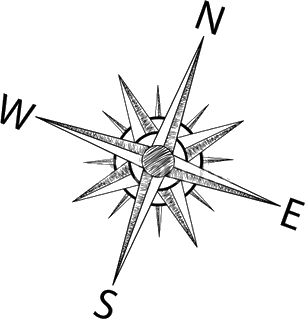 ООО «РЕГИОНГЕОПРОЕКТ»Заказчик:    Администрация Невьянского городского округа                                                                                       МК №0162300019818000318ООО «РЕГИОНГЕОПРОЕКТ»Директор В. П. ПлаксинДолжностьРоспись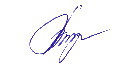 Ф.И.О.Главный инженер проекта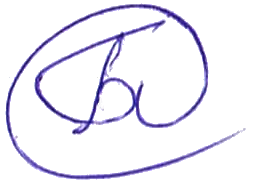 Криницына Е. В.Кадастровый инженерБаландин Д. В.№п\пНаименование№томовлистовкол-во листов1234Проект планировки территорииПроект планировки территорииПроект планировки территорииОсновная (утверждаемая) частьОсновная (утверждаемая) частьОсновная (утверждаемая) часть1Чертёж красных линий, М 1:10001.112Чертеж границ зон планируемого размещения линейных объектов, М 1:10001.213Том 1. Положение о размещении, характеристиках и параметрах линейных объектов11Материалы по обоснованиюМатериалы по обоснованиюМатериалы по обоснованию4Схема расположения элементов планировочной структуры, М 1:100002.115Схема использования территории в период подготовки проекта планировки территории (опорный план), М 1:10002.216Схема организации улично-дорожной сети, М1:10002.317Схема вертикальной планировки территории, инженерной подготовки и инженерной защиты территории   М 1:10002.418Том 2. Пояснительная записка20Проект межевания территорииПроект межевания территорииПроект межевания территорииОсновная (утверждаемая) частьОсновная (утверждаемая) частьОсновная (утверждаемая) часть9Чертеж межевания территории (на период строительства), М 1:10003110Том 3. Пояснительная записка15IIIIIIIVVVIVIIVIIIIXXXIXIIГод-18,0-16,2-8,33,010,815,717,815,09,50,9-7,7-14,80,6Наименование и № ИГЭУдельное сцепление C, кПа   Угол внутреннего трения  φ,  град.   Нормативный модуль деформации E,  МПаПлотность, г/см3Плотность, г/см3Плотность, г/см3Классификация грунтов по трудности разработки по ГЭСН 81-02-01-2001НормативноеНормативноеНормативный модуль деформации E,  МПаНормативноерасчетное α=0,85расчетное α=0,95Классификация грунтов по трудности разработки по ГЭСН 81-02-01-2001(ИГЭ-1)54*22*23*1,961,961,96  35бТип объектаКНПлощадь, m2ЗначениеВид разрешенного использованияМестоположение2358911Кадастр\Участок (Декларированный)66:15:1501028:51316500Земли населённых пунктовПод строительство объекта физической культуры и спортаобл. Свердловская, г. Невьянск, ул.ДзержинскогоКадастр\Участок (Декларированный)66:15:1501028:4921500Земли населённых пунктовиндивидуальное жилищное строительствообл. Свердловская, г. Невьянск, ул. Шуралинская, дом 12Кадастр\Участок (Декларированный)66:15:1501028:4883000Земли населённых пунктовиндивидуальное жилищное строительствообл. Свердловская, г. Невьянск, ул. Шуралинская, дом 14-16Кадастр\Участок(Декларированный)66:15:1501028:7661500Земли населённых пунктовиндивидуальное жилищное строительствообл. Свердловская, г. Невьянск, ул. Шуралинская, дом 20Кадастр\Участок (Декларированный)66:15:1501028:7671500Земли населённых пунктовиндивидуальное жилищное строительствообл. Свердловская, г. Невьянск, ул. Шуралинская, дом 22Кадастр\Участок (Декларированный)66:15:1501028:7711500Земли населённых пунктовиндивидуальное жилищное строительствообл. Свердловская, г. Невьянск, ул. Шуралинская, дом 24Кадастр\Участок (Декларированный)66:15:1501028:4872100Земли населённых пунктовиндивидуальное жилищное строительствообл. Свердловская, г. Невьянск, ул. Шуралинская, дом 26Кадастр\Участок (Декларированный)66:15:0000000:48011500Земли населённых пунктовиндивидуальное жилищное строительствообл. Свердловская, г. Невьянск, ул. Шуралинская, дом 28Кадастр\Участок (Декларированный)66:15:1501028:4911500Земли населённых пунктовиндивидуальное жилищное строительствообл. Свердловская, г. Невьянск, ул. Шуралинская, дом 31Кадастр\Участок (Декларированный)66:15:1501028:4441694Земли населённых пунктовиндивидуальное жилищное строительствообл. Свердловская, г. Невьянск, ул. Березовая, дом 2Кадастр\Участок (Декларированный)666:15:1501028:4701477Земли населённых пунктовиндивидуальное жилищное строительствообл. Свердловская, г. Невьянск, ул. Березовая, дом 4Кадастр\Участок (Декларированный)66:15:1501028:4731474Земли населённых пунктовиндивидуальное жилищное строительствообл. Свердловская, г. Невьянск, ул. Березовая, дом 6Кадастр\Участок (Декларированный)66:15:1501028:4561494Земли населённых пунктовиндивидуальное жилищное строительствообл. Свердловская, г. Невьянск, ул. Березовая, дом 8Кадастр\Участок (Декларированный)66:15:1501028:4751497Земли населённых пунктовиндивидуальное жилищное строительствообл. Свердловская, г. Невьянск, ул. Березовая, дом 10Кадастр\Участок (Декларированный)66:15:1501028:4491503Земли населённых пунктовиндивидуальное жилищное строительствообл. Свердловская, г. Невьянск, ул. Березовая, дом 12Кадастр\Участок (Декларированный)66:15:1501028:4511500Земли населённых пунктовиндивидуальное жилищное строительствообл. Свердловская, г. Невьянск, ул. Березовая, дом 14Кадастр\Участок (Декларированный)66:15:1501028:4421501Земли населённых пунктовиндивидуальное жилищное строительствообл. Свердловская, г. Невьянск, ул. Березовая, дом 16Кадастр\Участок (Декларированный)66:15:1501028:4661503Земли населённых пунктовиндивидуальное жилищное строительствообл. Свердловская, г. Невьянск, ул. Березовая, дом 18Кадастр\Участок (Декларированный)66:15:1501028:4681500Земли населённых пунктовиндивидуальное жилищное строительствообл. Свердловская, г. Невьянск, ул. Березовая, дом 20Кадастр\Участок (Декларированный)66:15:1501028:454594Земли населённых пунктовиндивидуальное жилищное строительствообл. Свердловская, г. Невьянск, ул. Березовая, дом 22Кадастр\Участок (Декларированный)66:15:1501028:4651610Земли населённых пунктовиндивидуальное жилищное строительствообл. Свердловская, г. Невьянск, ул. Березовая, дом 24Кадастр\Участок (Декларированный)66:15:1501028:4591502Земли населённых пунктовиндивидуальное жилищное строительствообл. Свердловская, г. Невьянск, ул. Березовая, дом 26Кадастр\Участок (Декларированный)66:15:1501028:4611540Земли населённых пунктовиндивидуальное жилищное строительствообл. Свердловская, г. Невьянск, ул. Березовая, дом 28Кадастр\Участок (Декларированный)66:15:1501028:4631705Земли населённых пунктовиндивидуальное жилищное строительствообл. Свердловская, г. Невьянск, ул. Березовая, дом 30Кадастр\Участок (Декларированный)66:15:1501028:4641525Земли населённых пунктовиндивидуальное жилищное строительствообл. Свердловская, г. Невьянск, ул. Березовая, дом 31Кадастр\Участок (Декларированный)66:15:1501028:4581536Земли населённых пунктовиндивидуальное жилищное строительствообл. Свердловская, г. Невьянск, ул. Березовая, дом 32Кадастр\Участок (Декларированный)66:15:1501028:4721628Земли населённых пунктовиндивидуальное жилищное строительствообл. Свердловская, г. Невьянск, ул. Березовая, дом 33Кадастр\Участок (Декларированный)66:15:1501028:4431701Земли населённых пунктовиндивидуальное жилищное строительствообл. Свердловская, г. Невьянск, ул. Березовая, дом 34Кадастр\Участок (Декларированный)66:15:1501028:4451504Земли населённых пунктовиндивидуальное жилищное строительствообл. Свердловская, г. Невьянск, ул. Березовая, дом 1Кадастр\Участок (Декларированный)66:15:1501028:4711490Земли населённых пунктовиндивидуальное жилищное строительствообл. Свердловская, г. Невьянск, ул. Березовая, дом 3Кадастр\Участок (Декларированный)66:15:1501028:4571499Земли населённых пунктовиндивидуальное жилищное строительствообл. Свердловская, г. Невьянск, ул. Березовая, дом 5Кадастр\Участок (Декларированный)66:15:1501028:4741502Земли населённых пунктовиндивидуальное жилищное строительствообл. Свердловская, г. Невьянск, ул. Березовая, дом 7Кадастр\Участок (Декларированный)66:15:1501028:4521500Земли населённых пунктовиндивидуальное жилищное строительствообл. Свердловская, г. Невьянск, ул. Березовая, дом 9Кадастр\Участок (Декларированный)66:15:1501028:4501501Земли населённых пунктовиндивидуальное жилищное строительствообл. Свердловская, г. Невьянск, ул. Березовая, дом 11Кадастр\Участок (Декларированный)66:15:1501028:4551471Земли населённых пунктовиндивидуальное жилищное строительствообл. Свердловская, г. Невьянск, ул. Березовая, дом 13Кадастр\Участок (Декларированный)66:15:1501028:4601554Земли населённых пунктовиндивидуальное жилищное строительствообл. Свердловская, г. Невьянск, ул. Березовая, дом 15Кадастр\Участок (Декларированный)66:15:1501028:4461500Земли населённых пунктовиндивидуальное жилищное строительствообл. Свердловская, г. Невьянск, ул. Березовая, дом 17Кадастр\Участок (Декларированный)66:15:1501028:4671461Земли населённых пунктовиндивидуальное жилищное строительствообл. Свердловская, г. Невьянск, ул. Березовая, дом 19Кадастр\Участок (Декларированный)66:15:1501028:4691574Земли населённых пунктовиндивидуальное жилищное строительствообл. Свердловская, г. Невьянск, ул. Березовая, дом 21Кадастр\Участок (Декларированный)66:15:1501028:4481549Земли населённых пунктовиндивидуальное жилищное строительствообл. Свердловская, г. Невьянск, ул. Березовая, дом 23Кадастр\Участок (Декларированный)66:15:1501028:4471502Земли населённых пунктовиндивидуальное жилищное строительствообл. Свердловская, г. Невьянск, ул. Березовая, дом 25Кадастр\Участок (Декларированный)66:15:1501028:4531497Земли населённых пунктовиндивидуальное жилищное строительствообл. Свердловская, г. Невьянск, ул. Березовая, дом 27Кадастр\Участок (Декларированный)66:15:1501028:4621426Земли населённых пунктовиндивидуальное жилищное строительствообл. Свердловская, г. Невьянск, ул. Березовая, дом 298,1614 гаКатегория дорогиМестная улица13Протяжение ремонтируемого участка дороги, км1,36Расчетная скорость, км/ч40Число полос движения2Ширина в красных линях, м8,0-26,0Ширина проезжей части, м2х3,0Ширина тротуара, м2,5Поперечный уклон тротуаров и велодорожек,   ‰ 15Поперечный уклон проезжей части,   ‰ 20Поперечный уклон обочин,  ‰40Наименьший радиус кривой в плане, м80Наименьший радиус кривых в продольном профиле:-выпуклых, м-вогнутых, м600250Наибольший продольный уклон, ‰80Тип дорожной одежды капитальныйВид покрытияАсфальтобетон